Scoil Bhríde,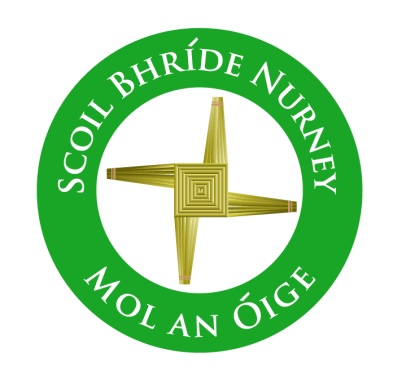 Nurney,County Kildare.Tel/Fax: (045)526767Email: sbnurney@gmail.com www.nurneyns.comRoll no: 16345A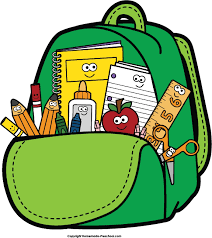 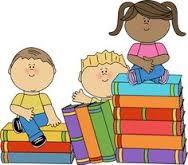 4th Class 2022 – 2023Book ListTo aid with the cost of school books there is a Book Rental Scheme in operation in our school. Please check our school website www.nurneyns.com on how to pay the annual membership and sign up to this cost saving scheme each year. If however you decide not to pay the annual membership and sign up to this cost saving scheme, listed below is the 4th class school books you will need to purchase for your child for this school year.New Wave Mental Maths 4th Class (Prim-Ed)Ready to Write F1 (EDCO)Spellings for me Workbook C (www.spellingsforme.ie)Starlight Combined Reading and Skills Book 4th Class (Folens)Busy at Maths 4 (Fallons)Seo Leat 4 (Fallons)Seo Leat Reader 4 (Fallons)Small World History 4 (Fallons)Small World Geography and Science 4 (Fallons)‘Grow in Love’ text book 4th class (veritas)Thank you for your co-operation and looking forward to a great year ahead! 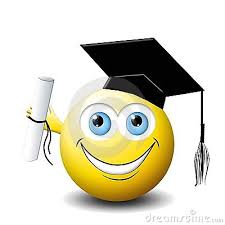 Emily DoyleClass Teacher